February 15, 2023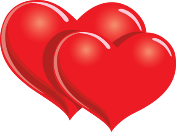 Dear Saint Paul’s Catholic School families,Thank you for your St. Valentine’s support yesterday. It’s always wonderful to actually feel the love and kindness pouring out from our community to each other and among the students and the staff. We are blessed to be here to celebrate with you. 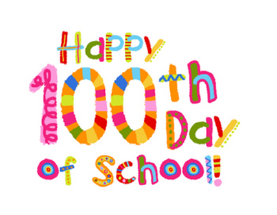 Many classes had 100th day of school celebrations on Monday as we continue on with our school year. Tomorrow is a field trip to continue spreading the love, we will be visiting a Catholic nursing home in Derby, Michaud Manor. We will have a picnic lunch at Prouty Beach and continue our day with at the playground and sliding. Students are encouraged to bring their own sled or borrow one from the school. Sporting helmets are also encouraged and recommended.It’s time to check in with your kids for school supplies, school uniforms, and sneakers. We are out of glue sticks! Please send in 3 each.  As the kids get taller, their pants and skirts are getting shorter so please come see our closet for the next size up. Soon we’ll be in shorts again so now is the time to grab those!We have taken four snow days already. We have permission to bring the students back for a half day on April 7 for Good Friday. Please mark your calendars that this will be a regular school day for us and will be able to deduct one at the end of the year. The calendar does not have snow days built into it so we need to add three additional days at the end making our final day for students at this point June 14. The superintendent has authorized a couple more options for us if we wanted to shave off of June 14 as well. We have not determined any course of action in that yet. Teachers have an additional two days of meetings at the end of student days and it’s our goal not to go past June 16.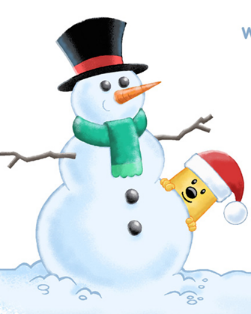 We are trying to make sure that pre-registration is ready to go by next week. If you know of anyone who is interested in St Paul’s they should contact the front office as soon as possible. We will be offering a shadow day on Monday and Tuesday of March 6 and 7.   The student must RSVP with us before February 24 to make plans. We are making every attempt to limit our rooms between 10 and 15. 10% off of one tuition is given for every new recruited family brought into school. Please continue to spread the good news and share what we have to offer. We are also always willing to accept positive criticism and value your insight to how we can grow and improve.Mrs. Chapelaine will begin working with our students twice a month doing activities that lead to more mindfulness, meditation and stretches.  In the spring, she plans to coach the students in gardening.  Welcome Mrs. Chapdelaine. Dates:Wednesday begins Lent, on Ash Wednesday.  Mass will be at 8:30 AM all are welcomed.  Friday Feb 24 is a FULL day.  Many are asking if it’s a ½ day before vacation.  Feb 25-March 5: VACATIONMonday March 6, Tuesday March 7 – we ARE in session.  Shadow Day by RSVP 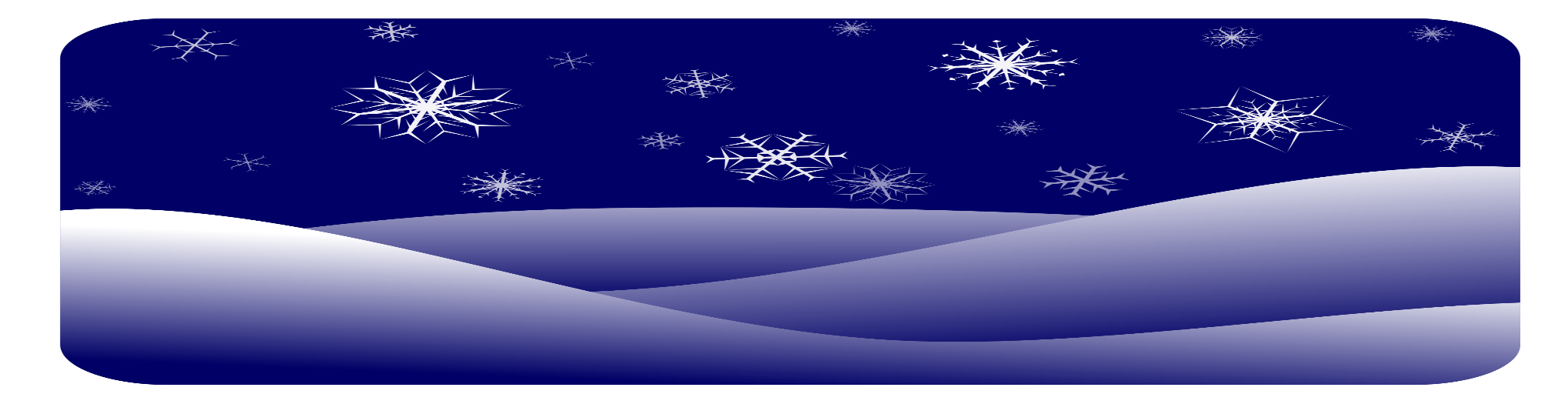 